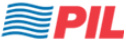 SPECON APPLICATION FORM1. Vessel                               : 2. 2nd Vessel <if any>          : 
3. Port of loading                   : 
4. Transshipment Port           : 
5. Port of discharge               : 
6. Commodity                       :  
7. Dimension(LWH)             :  
8. Gross Weight                     : 
9. Net Weight                     :10. Over Height                        : 11. Over Width   <each side>   :   
12. Over Length  <each end>    : 
13. Volume & Contr Type         :  
13. No. of package                  :  14. Special Stowage                   :  
15. Remarks                               : 
16. Special handling required at any port calling <if any>,e.g. Floating crane, ship crane etc. 
17. If POL, T/S , POD and Local authorities can handle said OOG cargo; and any additional charges to be incurred. 18. Shipper: 19. Forwarder: 20. Empty Pick-up date: 